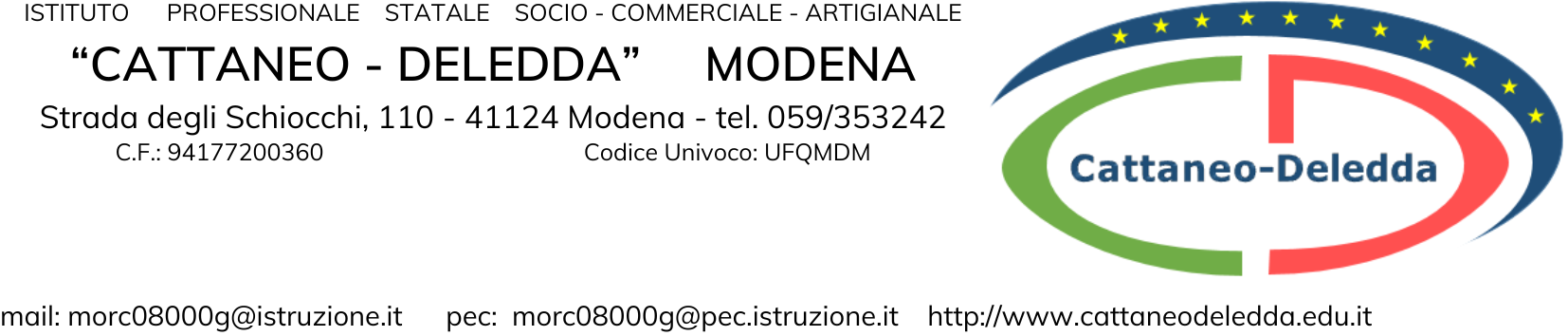 ISCRIZIONE AL PROGETTO “VIVI L’ESTATE AL CATTANEO”PIANO ESTATE 2024 Il/la sottoscritto/a _______________________________________________________________ nato/a a ____________________________________________  il ________________________, residente in via _____________________________ città_____________________ prov. _____eIl/la sottoscritto/a _______________________________________________________________ nato/a a ____________________________________________  il ________________________, residente in via _____________________________ città_____________________ prov. _____genitori/tutori legalidello/a studente/essa___________________________________________________________________ nato/a______________________________________________ il ________________________, residente a ______________________________ via___________________________________frequentante la classe __________ della scuola_______________________________________CHIEDONO di far partecipare il/la proprio/a figlio/a al modulo  _______________________________________Si allega copia/e del/i documento/i di identità del dichiarante in corso di validità.IN CASO DI FIRMA DI UN SOLO GENITORE Ai sensi dell'art. 155 del codice civile, poiché anche in caso di affido congiunto, le decisioni importanti relative all'istruzione sono assunte di comune accordo, si richiede la firma di entrambi i genitori. Nell'impossibilità di acquisire il consenso scritto di entrambi i genitori il sottoscritto, consapevole delle conseguenze amministrative e penali per chi rilasci dichiarazioni non corrispondenti a verità, ai sensi del DPR 445/2000, dichiara di aver effettuato la scelta/richiesta in osservanza delle disposizioni sulla responsabilità genitoriale di cui agli artt. 316, 337, 337 ter e 337 quater del codice civile, che richiedono il consenso di entrambi i genitori. 							Firme dei genitori/tutori legali__________________________________       		2.  ___________________________________